                   Региональный компонет «Наш край»                                                               Тема занятия в 3 классе                                                                                      Автор разработки Постнова Н. В.                                                   учитель  начальных  классов                                                    МБОУ ООШ №2 города Коврова    Тема : «Природа нашего края в произведениях ковровских художников.                     Картины Б. Ш. Тазетдинова»      Цель: познакомить учащихся с ковровским художником Б. Ш. Тазетдиновым и его картинами,                   посвящёнными родной природе;                развивать внимание, наблюдательность, ассоциативное мышление и связную речь;                 воспитывать любовь к родной природе и умение видеть и ценить её красоту.        Формируемые УУД:умение ставить учебную задачу на основе того, что уже усвоено и того, что ещё неизвестно;умение осуществлять самооценку результатов работы;уметь работать в группе;уметь выполнять задание по эталону;уметь сотрудничать с учителем, быть готовым к взаимопониманию и взаимодействию.                                                         Ход занятия.Приложение №1.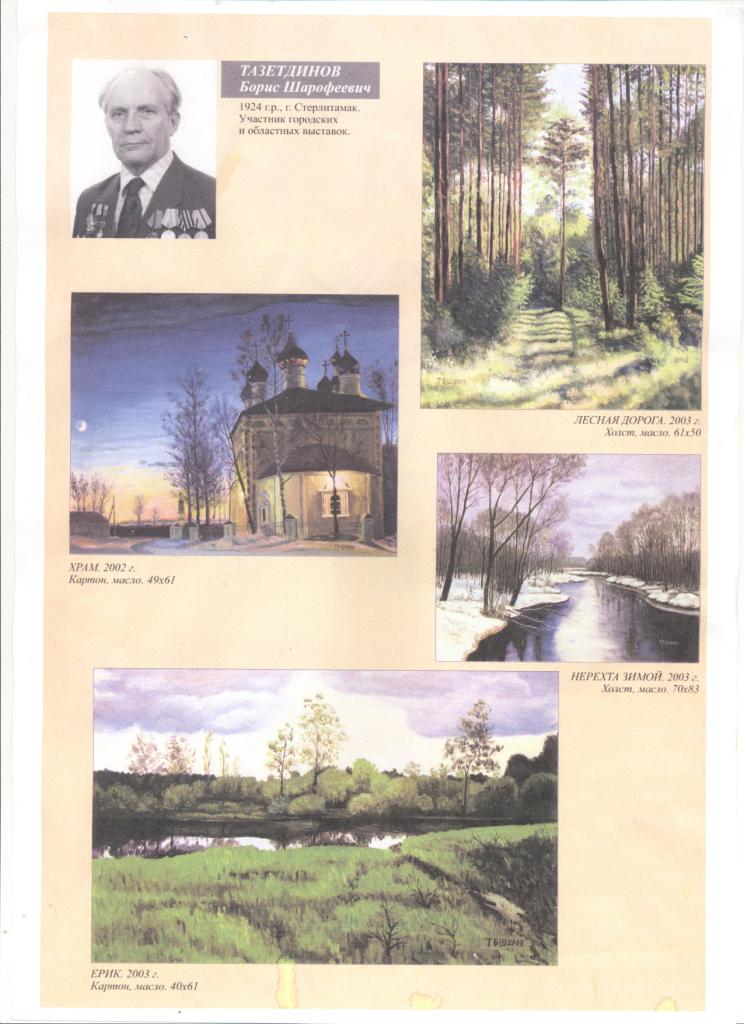 Приложение №2.Этапы занятияДеятельность учителяДеятельность учащихсяОрганизационный момент.         Звонок перестал заливаться         Зовёт нас опять заниматься.Учащиеся повторяют слова вслед за учителемПовторение пройденного материала.Разминка для глаз и внимания     - Найдите среди букв зашифрованное слово. (художник)      2) Закрепление понятия.        - Кто такой художник? - С картинами какого художника мы познакомились на прошлом занятии? - Прочитайте рецензии на его картины.Учащиеся работают по индивидуальным листамУчащиеся выбирают правильный ответ из предложенных вариантовВ. ЮкинаУчащиеся читают рецензии на картины художникаОсмысление темы.       - Как вы думаете, обо всех ли художниках мы поговорили?       - А хотите ещё познакомиться с другими художниками?      - Сформулируйте тему нашего занятия.     Правильно, мы с вами познакомимся с ещё одним художником, который живёт в нашем городе.     - Что мы должны сегодня узнать?НетХотимХудожники земли ВладимирскойУчащиеся формулируют те знания, которые им нужно добыть в ходе занятияЗнакомство с ковровским художником.       Работать мы будем по следующей схеме:Художник  - ?Его картины  - ?Впечатления  - ?     - Прочитайте имя, отчество и фамилию человека.      - Что можете сказать об имени?    - Как вы думаете, каким должен быть человек с таким именем?     - Рассмотрите портрет художника.      - Обсудите в парах, что можно сказать об этом человеке? (мужественный, старый, ветеран войны – храбрый, много медалей заслужил)     - Хотите узнать об этом человеке?        Сообщение о художнике .              Б. Ш. Тазетдинов родился в Башкирии в городе Стерлитамак в 1924 году. В 1929 году семья переехала в город Самарканд. Участник Великой Отечественной войны. Имеет ордена и медали.     В 1959 году переехал в город Ковров. Работал в Ковровском электромеханическом заводе  настройщиком электроприборов. В 1972 году стал писать натюрморты и пейзажи. В 1986  году в ДК имени Дегтярёва открылась его первая персональная выставка. Работы Б. Ш.  Тазетдинова имеются в частных коллекциях и в фондах неоторых музеев, в том числе Ковровском     Историко-мемориальном музее. Борис Шарофеевич скончался 30 ноября 2013 года.     - Этот человек наш земляк. Можем ли мы гордиться таким земляком? Почему?Фронтальная беседа учитель- учащийся(Борис Шарофеевич Тазетдинов)(необычное, загадочное, непонятное, нерусское)Учащиеся работают с Приложением №1.Работа в парахДаУчащийся рассказывает краткую биографию художникаДа. (предположения учащихся)    5. Работа с картинами.общий обзор     - Рассмотрите репродукции картин. В какие группы их можно объединить? (зимние, летние)    - В каком жанре написаны эти картины?    - Как вы отличаете зимние пейзажи от летних?      2) работа по картине «Нерехта зимой»     - Прочитайте заголовок картины. В каком году она написана?     - Что можно узнать из заголовка? (Нерехта – река, приток Клязьмы)     - Давайте послушаем стихотворение об этой реке тоже нашего земляка Ю. Синицына «Нерехта»Нерехта! Нерехта!Река такая естьОт берега до берегаШагов примерно шесть.   Вода в речушке светлая.Насквозь оно видноКамнями разноцветнымиУсеянное дно…     - Что мы видим на картине?    - Что можно сказать о реке?    - Как художник показал, что река не замёрзла?     - Какие цвета использованы для неба? Почему?     - Какое настроение передал художник через эту картину?    - Какие ваши впечатления?     - Кто воочию видел Нерехту? Сравните с картиной. Похоже ли передал художник?      3) работа по картине «Храм»    - Знакомо ли вам это архитектурное сооружение?    - Кто посещал этот храм? Как он называется? (Христо Рождественский собор)    - Зачем автор изобразил его? С какой целью? В какое время суток?     - Как определили? Почему именно ночью?    - Что хотел сказать автор этой картиной?     4) работа в группах над созданием творческих работ    1 группа работает по картине «Лесная дорога»    2 группа работает по картине «Ерик»     Эти группы работают по следующему плану.                                         План.Название картины.Год написания.Время года.Используемые краски.Изображаемые предметыНастроение картины (как передал)?Впечатление от картины.     3 группа пишет рецензию по плану.                                    План.С каким ковровским художником познакомились на занятии?Какие его картины рассмотрели?Когда были написаны картины?Какие чувства хотел показать автор?Какая картина понравилась и почему?     5) Защита своих работ.Работа с Приложением №2.Беседа по картине (фронтальная)Учащийся читает отрывок стихотворения наизусть(реку Нерехту)(уже зима, а река не замёрзла)(с помощью более тёмного цвета)Высказывания учащихсяСамостоятельная работа в группахРабота со словарём над значением слова ерикЗащита работИтог.      - С каким новым земляком мы познакомились на занятии?     - Что о нём узнали?     - К чему побуждают  эти картины?Б. Ш. ТазетдиновВысказывания учащихсяРефлексия.      - Продолжите мои предложения.      Сегодня я познакомился с ……                         рассмотрел ….                         остался                (доволен/недоволен)…..Учащиеся определяют степень усвоения своих знаний 